Fiche entreprise site internet GEPPIA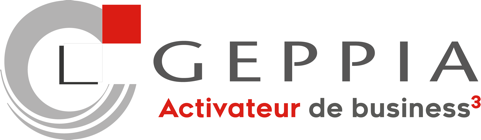 Merci renvoyer par email à Alizée Moreau ce document word complété avec vos images en pièces jointes (et non importées dans le fichier word). Quelques précisions : Texte : Vous pouvez mettre en forme votre texte avec du gras, italique, souligné, mais également des titres, Alizée s’en approchera au maximum lors de la publication de votre page. Pensez également à ajouter des hyperliens qui renvoient vers différentes pages de votre site web, notamment lorsque vous présentez un produit. (stratégie de netlinking pour votre référencement naturel)Images : Vous pouvez ajouter une image principale (affichée au centre de votre page) ainsi que jusqu’à 9 images supplémentaires. Les images doivent être en .jpg ou .png en 1000x750 px. Merci de me fournir des légendes et liens pour vos images supplémentaires.Vidéos : Nous intégrons uniquement les vidéos grâce à vos liens youtube. Vous pouvez ajouter une vidéo dite « corporate » (plus globale que les autres), puis autant de vidéos que vous le souhaitez.Nom de votre entreprise : Descriptif de l’activité de votre entreprise (100-120 caractères) : FRENPrésentation de votre entreprise (Historique, valeurs, localisation, etc) : FRENPrésentation de vos gammes de produits et/ou offre de services (pensez à intégrer des liens qui renvoient vers les pages concernées sur votre site web) :FRENAdresse de votre entreprise (Géolocalisable sur OpenStreetMap et/ou Google Maps) : URL de votre site internet : URL du compte Linkedin de votre entreprise : URL du compte X (Twitter) de votre entreprise (facultatif) : Contact commercial de votre entreprise (Nom, prénom et adresse mail) : Légende de votre Image PrincipaleURL vidéo youtube corporate (ou vimeo – autorisez l’intégration de la vidéo – embed)URLs  vidéo(s) youtube supplémentaire(s)Légendes et url des hyperliens sur les légendes (vers des pages de votre site web) de vos images supplémentaires (FR/EN)Merci d’envoyer vos images par email, en ftp ou service type fromsmash.com en les numérotant avec des noms de fichiers descriptifs.(surtout ne pas les intégrer dans ce doc word)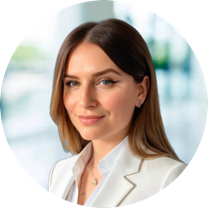 Pour toute question, contactez Alizée Moreau.→ alizee.moreau@geppia.com→ 06.20.30.02.30FRENLégende Image 1 FR :Hyperlien (facultatif)Légende image 1 EN :Hyperlien (facultatif)Légende image 2 FR :Hyperlien (facultatif)Légende image 2 EN :Hyperlien (facultatif) :Légende image 3 FR :Hyperlien (facultatif) :Légende image 3 EN :Hyperlien (facultatif) :Légende image 4 FR :Hyperlien (facultatif) :Légende image 4 EN :Hyperlien (facultatif) :Légende image 5 FR :Hyperlien (facultatif) :Légende image 5 EN :Hyperlien (facultatif)Légende image 6 FR :Hyperlien (facultatif) :Légende image 6 EN :Hyperlien (facultatif) :Légende image 7 FR :Hyperlien (facultatif) :Légende image 7 EN :Hyperlien (facultatif) :Légende image 8 FR :Hyperlien (facultatif) :Légende image 8 EN :Hyperlien (facultatif) :Légende image 9 FR :Hyperlien (facultatif) :Légende image 9 EN :Hyperlien (facultatif) :Légende image 10 FR :Hyperlien (facultatif) :Légende image 10 EN :Hyperlien (facultatif) :